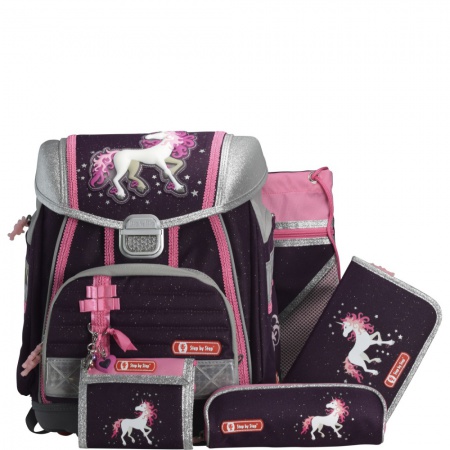 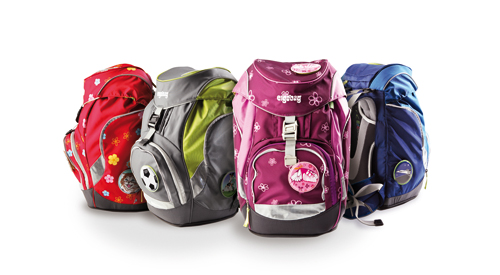 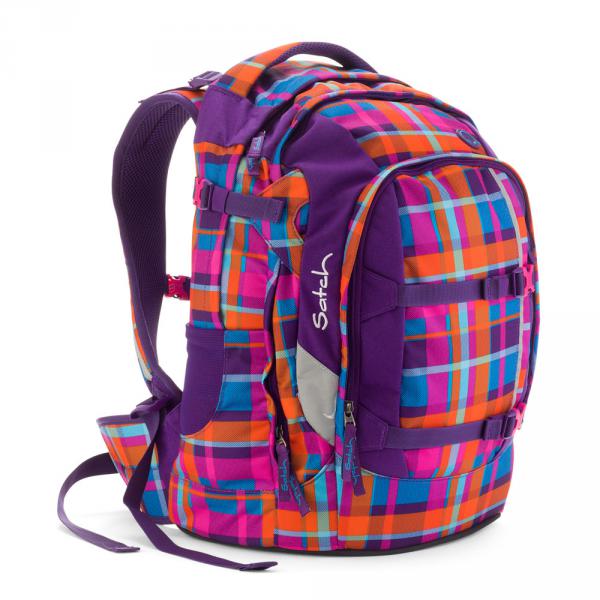 Donnerstag 	13.Februar	 von  14:00 – 18:00 UhrFreitag 	14.Februar	 von  14:00 – 18:00 UhrSamstag  15.Februar    von    9:00 – 17:00 UhrSonntag   16.Februar    von  	 9:00 – 15:00 Uhrim Feuerwehrhaus Kematen 9. Straße 9(hinter der Kirche)Eine Vielzahl an Schultaschen und Schulrucksäcken der Modelle 2020, verschiedenster Hersteller, wird präsentiert und kann sofort bestellt werden.Direktverkauf nur bei reduzierter Abverkaufsware.Ergobag, Step by Step (Hama), Schneiders,  An den Ausstellungstagen gibt es einen Einkaufsgutschein und ein Geschenk (ausgenommen reduzierte Modelle)Ich freue mich, Sie persönlich beraten zu dürfen.